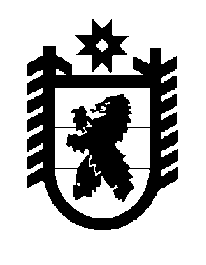 Российская Федерация Республика Карелия    ПРАВИТЕЛЬСТВО РЕСПУБЛИКИ КАРЕЛИЯПОСТАНОВЛЕНИЕот  24 марта 2017 года № 98-Пг. Петрозаводск Об осуществлении единовременных компенсационныхвыплат медицинским работникам в 2017 годуВ соответствии с частями 121, 122 статьи 51 Федерального закона 
от 29 ноября 2010 года № 326-ФЗ «Об обязательном медицинском страховании в Российской Федерации» Правительство Республики Карелия 
п о с т а н о в л я е т:1. Установить, что в 2017 году осуществляются единовременные компенсационные выплаты в размере одного миллиона рублей медицинским работникам в возрасте до 50 лет, имеющим высшее образование, прибывшим в 2016 и 2017 годах на работу в сельский населенный пункт, либо рабочий поселок, либо поселок городского типа или переехавшим на работу в сельский населенный пункт, либо рабочий поселок, либо поселок городского типа из другого населенного пункта и заключившим с Министерством здравоохранения Республики Карелия договор о предоставлении единовременной компенсационной выплаты по форме согласно приложению 1 к настоящему постановлению.2. Утвердить Порядок заключения Министерством здравоохранения Республики Карелия договоров с медицинскими работниками о предоставлении единовременных компенсационных выплат в 2017 году согласно приложению 2 к настоящему постановлению.3. Установить, что финансовое обеспечение единовременных компенсационных выплат медицинским работникам, указанных в пункте 1 настоящего постановления, в 2017 году осуществляется за счет иных межбюджетных трансфертов, предоставляемых бюджету Территориального фонда обязательного медицинского страхования Республики Карелия из бюджета Федерального фонда обязательного медицинского страхования в соответствии с федеральным законом о бюджете Федерального фонда обязательного медицинского страхования на очередной финансовый год и плановый период, и средств бюджета Республики Карелия в соотношении соответственно 60 и 40 процентов.4. Министерство здравоохранения Республики Карелия и Территориальный фонд обязательного медицинского страхования Республики Карелия ежемесячно представляют в Федеральный фонд обязательного медицинского страхования заявки на получение иных межбюджетных трансфертов, предусмотренных пунктом 3 настоящего постановления, по форме, установленной Федеральным фондом обязательного медицинского страхования.5. Установить, что контроль за соблюдением условий для осуществления единовременных компенсационных выплат медицинским работникам, указанных в пункте 1 настоящего постановления, осуществляет Министерство здравоохранения Республики Карелия. 6. Действие настоящего постановления распространяется на правоотношения, возникшие с 1 января 2017 года.Временно исполняющий обязанности
Главы Республики Карелия                                                    А.О. ПарфенчиковПриложение 1к постановлению ПравительстваРеспублики Карелияот 24 марта 2017 года № 98-ПДоговоро предоставлении  единовременной компенсационной выплатыг. Петрозаводск                                     		      «__»__________ ____ г.Министерство здравоохранения Республики Карелия, именуемое в дальнейшем «Министерство», в лице _________________________________,действующего(ей) на основании ______________________________________,с одной стороны и ________________________________________________________________,(фамилия, имя, отчество, паспортные данные)именуемый(ая) в дальнейшем «Медицинский работник», с другой стороны, совместно в дальнейшем именуемые «Стороны», заключили настоящий   договор о нижеследующем:I. Предмет договора1. Министерство обязуется:1.1. Предоставить Медицинскому работнику единовременную компенсационную выплату в размере одного миллиона рублей (далее  – единовременная  компенсационная  выплата) в соответствии с частью 121, пунктом 3 части 122 статьи 51 Федерального закона от 29 ноября 2010 года 
№ 326-ФЗ «Об обязательном медицинском страховании в Российской Федерации» и условиями настоящего договора.1.2. Осуществлять контроль за соблюдением установленных настоящим договором условий предоставления единовременной компенсационной  выплаты Медицинскому работнику.2. Медицинский работник обязуется:2.1. Работать в течение пяти лет по основному месту работы на условиях нормальной продолжительности рабочего времени, установленной трудовым законодательством для данной категории работников, в соответствии с трудовым договором, заключенным между Медицинским работником и государственным учреждением здравоохранения Республики Карелия. 2.2. В  случае  изменения  по  инициативе Медицинского работника до истечения пятилетнего срока условий работы, указанных в пункте 2.1 настоящего договора, возвратить в бюджет Республики Карелия часть единовременной компенсационной выплаты, рассчитанной со дня изменения соответствующих условий работы пропорционально периоду, не  отработанному Медицинским работником на условиях работы, указанных в  пункте 2.1 настоящего договора, в течение 30 дней со дня их изменения.2.3. В случае прекращения трудового договора с государственным учреждением здравоохранения Республики Карелия до истечения пятилетнего срока (за исключением случаев прекращения трудового договора по основаниям, предусмотренным пунктом 8 части первой статьи 77, пунктами 1, 2 и 4 части первой статьи 81, пунктами 1, 2, 5, 6 и 7 части первой статьи 83 Трудового кодекса Российской Федерации) возвратить в бюджет Республики Карелия часть единовременной компенсационной выплаты, рассчитанной с даты прекращения трудового договора пропорционально не отработанному Медицинским работником периоду, в течение 30 дней со дня прекращения  трудового договора.II. Порядок предоставления компенсационной выплаты3. Единовременная компенсационная выплата предоставляется Министерством в течение 30 рабочих дней со дня заключения настоящего договора путем  перечисления денежных  средств на  счет  Медицинского  работника,  открытый  в кредитной организации и указанный в разделе 
V настоящего договора.III. Ответственность Сторон4.  В случае неисполнения Медицинским работником  обязательства  по возврату единовременной компенсационной выплаты, предусмотренного пунктами 2.2 и 2.3 настоящего договора, с Медицинского работника взимается неустойка (пени) в размере одной трехсотой действующей на день уплаты неустойки (пеней) ставки рефинансирования Центрального банка Российской Федерации от части единовременной компенсационной выплаты, подлежащей возврату в бюджет Республики Карелия, за каждый день просрочки начиная со дня, следующего за днем истечения срока, установленного пунктами 2.2 и 2.3 настоящего договора для возврата части единовременной компенсационной выплаты.IV. Заключительные положения5. Настоящий договор вступает в силу с момента его подписания Сторонами и действует до полного исполнения Сторонами своих обязательств, предусмотренных настоящим договором.6. Настоящий договор составлен в  двух экземплярах,  имеющих одинаковую юридическую силу, для каждой из Сторон.V. Подписи и реквизиты СторонПриложение 2к постановлению ПравительстваРеспублики Карелияот 24 марта 2017 года № 98-ППорядокзаключения Министерством здравоохраненияРеспублики Карелия договоров с медицинскимиработниками о предоставлении единовременныхкомпенсационных выплат в 2017 году1. Настоящий Порядок регулирует правоотношения, связанные  с заключением Министерством здравоохранения Республики Карелия (далее – Министерство) с медицинскими работниками в возрасте до 50 лет, имеющими высшее образование, прибывшими в 2016 и 2017 годах на работу в сельский населенный пункт, либо рабочий поселок, либо поселок городского типа или переехавшими на работу в сельский населенный пункт, либо рабочий поселок, либо поселок городского типа из другого населенного пункта (далее – медицинский работник), договоров о предоставлении единовременной компенсационной выплаты (далее – договор) в соответствии с частью 121, пунктом 3 части 122 статьи 51 Федерального закона 
от 29 ноября 2010 года № 326-ФЗ «Об обязательном медицинском страховании в Российской Федерации».2. В целях заключения договора медицинский работник представляет в Министерство заявление о заключении договора о предоставлении единовременной компенсационной выплаты (далее – заявление) по форме согласно приложению к настоящему Порядку, а также копии следующих документов (с предъявлением оригиналов):паспорта гражданина Российской Федерации либо иного документа, удостоверяющего личность;документа, подтверждающего высшее медицинское образование медицинского работника;сертификата специалиста;трудового договора, заключенного в 2016, 2017 годах между медицинским работником и государственным учреждением здравоохранения Республики Карелия;трудовой книжки, заверенной кадровой службой по месту работы медицинского работника (без предъявления оригинала).Копии вышеуказанных документов заверяются уполномоченным работником Министерства при предъявлении оригиналов и приобщаются к заявлению.3. Решение о заключении с медицинским работником договора либо об отказе в его заключении принимается Министерством в срок, не превышающий 30 дней со дня представления заявления.В течение 3 рабочих дней со дня принятия решения Министерство направляет медицинскому работнику уведомление с указанием даты, места и времени заключения договора или сообщает медицинскому работнику об отказе в заключении договора с указанием оснований для отказа.Договор с медицинским работником заключается Министерством в срок, не превышающий 14 дней с даты принятия решения о заключении договора.В случае если медицинский работник не может прибыть в Министерство для заключения договора в срок, указанный в уведомлении, медицинский работник обязан сообщить об этом Министерству. В этом случае Министерство в течение 5 рабочих дней назначает и доводит до сведения медицинского работника иное время для заключения договора.4. Основаниями для принятия решения об отказе в заключении договора являются:1) непредставление медицинским работником документов и их копий, указанных в пункте 2 настоящего Порядка;2) представление медицинским работником документов, указанных в пункте 2 настоящего Порядка, не соответствующих требованиям, предъявляемым к ним законодательством;3) отсутствие оснований для заключения договора с медицинским работником, указанных в пункте 1 настоящего Порядка;4) наличие в документах, указанных в пункте 2 настоящего Порядка, недостоверных сведений.5. Принятие решения об отказе в заключении договора не лишает медицинского работника права на заключение договора в соответствии с настоящим Порядком в последующем.Приложениек Порядку заключения Министерствомздравоохранения Республики Карелиядоговоров с медицинскими работникамио предоставлении единовременныхкомпенсационных выплат в 2017 году                                             В Министерство здравоохранения                                                         Республики Карелияот ____________________________,                                                                              (фамилия, имя, отчество)проживающего(ей) по адресу                                            ________________________________ЗАЯВЛЕНИЕо заключении договора о предоставленииединовременной компенсационной выплатыВ соответствии с частью 121 статьи 51 Федерального закона 
от 29 ноября 2010 года № 326-ФЗ «Об обязательном медицинском страховании в Российской Федерации» прошу заключить со мной договор о предоставлении  единовременной компенсационной выплаты.Приложение: _________________________________________________________________________________________________________________________________________________________    ________________________   ________________  (фамилия, имя, отчество)                         (подпись)                                            (дата)МинистерствоМинистерство здравоохранения Республики КарелияАдрес: г. Петрозаводск, просп. Ленина, д. 6ИНН/КПП ____________________БИК _________________________Медицинский работник____________________________(фамилия, имя, отчество)Адрес:____________________________________Реквизиты для перечисления средств единовременной компенсационной выплаты:_____________________________________________________/_________________ (подпись)        (фамилия, инициалы)Медицинский работник:_________________ / _______________________ (подпись)        (фамилия, инициалы)